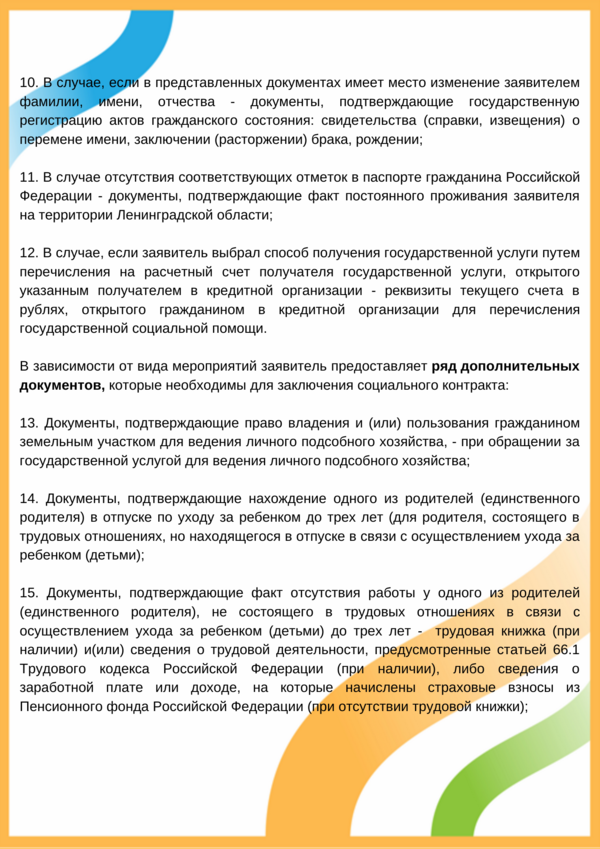 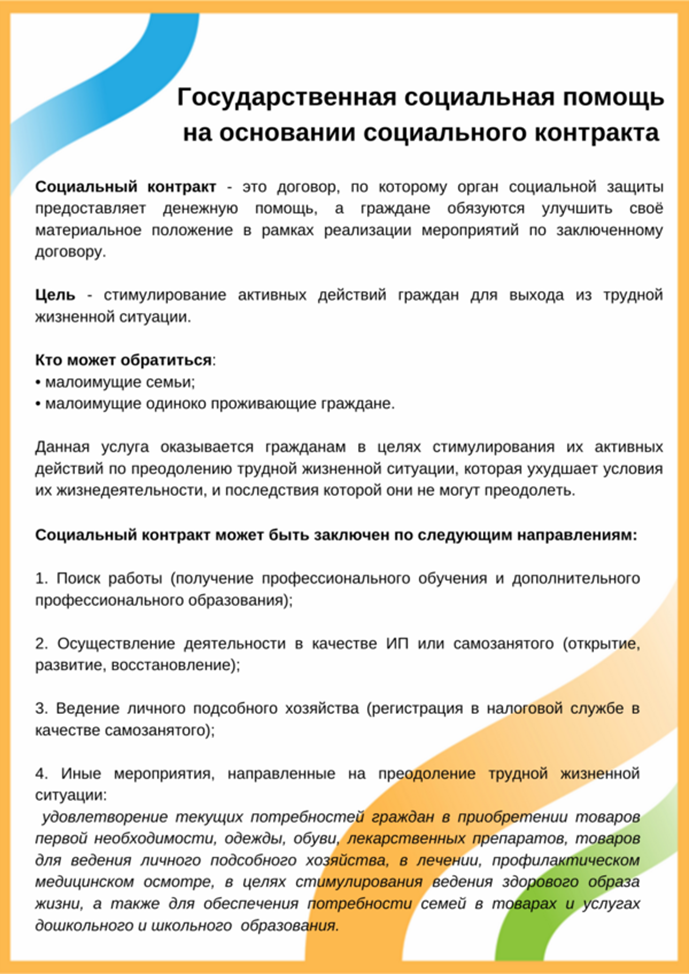 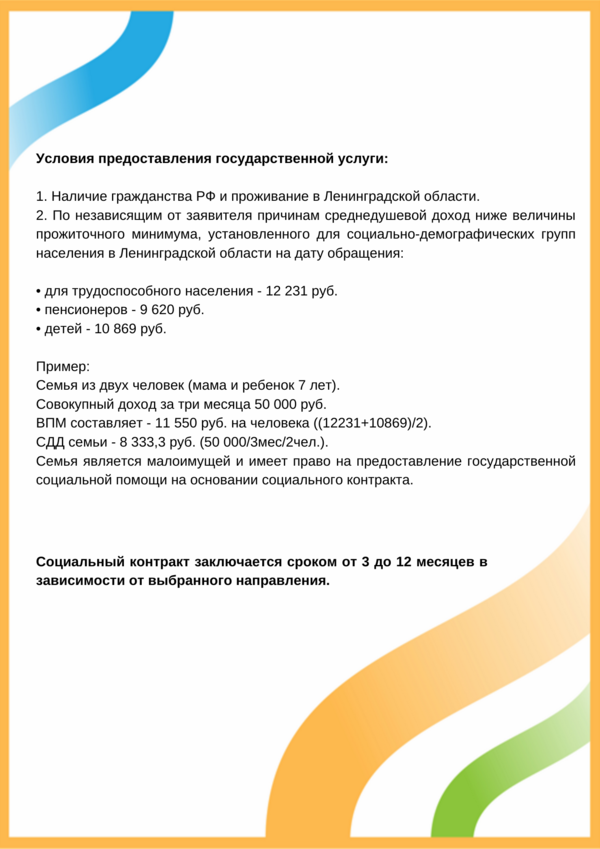 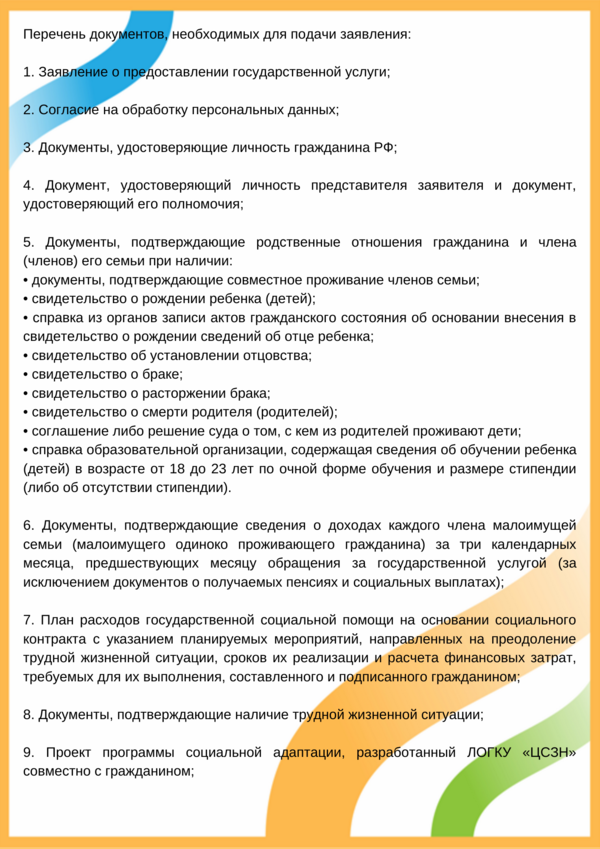 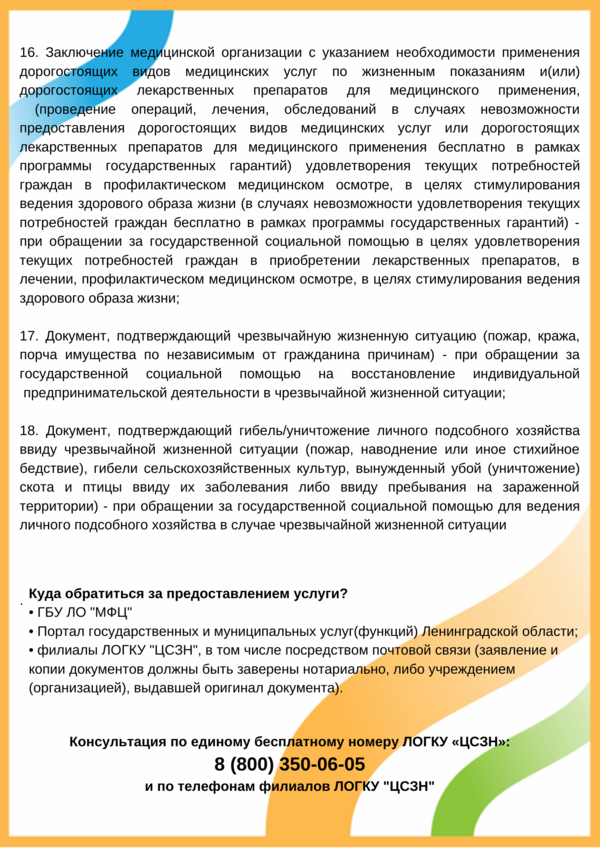            Консультация по телефонам филиала в Приозерском районе (881379) 51-179, 37-473